HOJA DE ADULTOS:4º DOMINGO-ORDINARIO-A.29ENERO2017Presentación:LAS BIENAVENTURANZAS: El camino de la felicidad según JesúsEstamos ante la página más insólita y sorprendente del Evangelio. Pero también más bella y reconfortante. Dios dice sí a los que el mundo dice no. La felicidad que buscamos y anhelamos es un don de Dios.  Andamos queriéndola encontrar en lugares y maneras de vivir equivocados. Hoy Jesús nos indica donde está la fuente. No es simplemente un enseñanza o doctrina, es un ejemplo de vida. Jesús no se ha limitado a proclamar esas nueve “bienaventuranzas”, sino que las ha vivido. Él es el pobre, el misericordioso, el sufrido, el limpio de corazón el que trabaja por la paz y la justicia, el perseguido por ello. Es maestro y ejemplo de vida. El evangelio no es una carga, una forma de penitenciar la vida, sino todo lo contrario, es el camino vivido por Jesús y muchos discípulos (algunos los podemos conocer) que a lo largo de la historia le han seguido y que les ha llenado de alegría y de felicidad. El papa Francisco nos lo dice de nuevo en su Exhortación “La alegría del Evangelio” (Evangelii Gaudium). El domingo pasado vimos a Jesús llamando e invitando a los primeros discípulos. ¿A qué? A vivir así. A ser “pobre” sobre todo porque has puesto toda tu confianza en Dios. Las Bienaventuranzas son el camino del Reino de Dios. La verdad, para ser “dichosos”, “felices”, hay que vivir a contracorriente. Prueba, fíate de Jesús, el Señor.Oración.Señor, Jesús:El domingo pasado llamaste a los primeros discípulos. Hoy nos dices cómo tienen que vivir, cuál es estilo de vida que los tiene que caracterizar y distinguir. La escena del Evangelio es preciosa, sugerente. Subes a la montaña, te sientas como maestro  y Señor y proclamas la nueva ley de tu Reino. Es desconcertante. Nos llamas a ser felices, dichosos, bienaventurados, pero con unas actitudes y comportamientos que son todo lo contrario a los afanes de este mundo. Afirmas que son dichosos los “pobres de espíritu”, los que ponen toda tu confianza en Dios, los que tienen libre el corazón; los “que lloran con los que lloran” por saberse excluidos y marginados; los mansos y “sufridos” que no acumulan resentimiento y creen en la fuerza del amor y del perdón;  son dichosos los que “tienen hambre y sed de justicia” y luchan porque sean respetados  la dignidad y los derechos de todo hombre y mujer, y trabajan por la paz; y los que se empeñan en sembrar misericordia para hacer un mundo más humano y compasivo. Esa es tu propuesta porque  así ha sido tu vida.  Seremos incomprendidos, pero tú nos prometes tu gozo y tu alegría, la que llena el corazón. Amén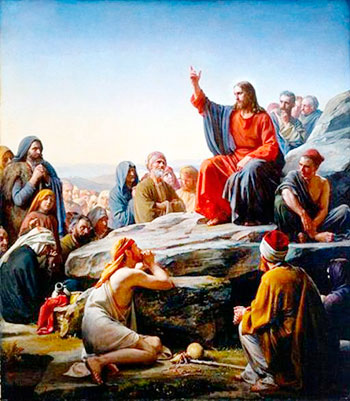 Obispos de México y EE.UU. repudian el “muro de la exclusión” de TrumpLa Conferencia del Episcopado Mexicano (CEM) afirmó hoy que la construcción del muro fronterizo, que acaba de ordenar el presidente estadunidense Donald Trump, es una “inhumana interferencia” para las familias de migrantes, por lo cual externó su “dolor” y “rechazo” a esta determinación.A través de un comunicado de prensa, la CEM señala que el Episcopado estadunidense también está en contra de este muro de la “exclusión”, que sólo hará más vulnerables a los migrantes y desestabilizará a muchas comunidades que habitan a lo largo de la frontera entre México y Estados Unidos.Asimismo, le advierte a Trump que la Iglesia en general, principalmente a través de sus albergues, seguirá apoyando “cercana y solidariamente” a los migrantes que tratan de internarse en Estados Unidos.Señala la CEM: “Lo primero que nos duele es que muchas personas que viven su relación de familia, fe, trabajo o amistad, quedarán bloqueadas aún más por esta inhumana interferencia”.En su comunicado, la CEM menciona la postura del Episcopado estadunidense, y cita particularmente a su presidente del Comité de Migración, el obispo de Austin, Texas, Joe Vázquez, para quien el muro “pondrá las vidas de los inmigrantes innecesariamente en peligro”, asimismo “desestabiliza a muchas comunidades llenas de vida y bellamente interconectadas que habitan pacíficamente a lo largo de la frontera”.Joe Vázquez también señala que, siguiendo las instrucciones del Papa Francisco, “queremos construir puentes entre personas, puentes que nos permitan romper los muros de la exclusión y de la explotación”.La CEM señala que los obispos mexicanos y estadunidenses, sobre todo de las diócesis fronterizas, han estado trabajando, desde hace “más de 20 años, a favor de los migrantes, y así lo seguirán haciendo”.El español Fernando Ocáriz Braña fue elegido nuevo prelado del Opus DeEl Papa Francisco ha nombrado prelado del Opus Dei al español Fernando Ocáriz Braña, de 72 años, que hasta el momento era vicario auxiliar y que fue elegido durante el tercer congreso electivo de la prelatura que comenzó este lunes.Con este nombramiento, Fernando Ocáriz se convierte en el tercer sucesor de san Josemaría al frente de la prelatura, tras el fallecimiento de Javier Echevarría, el pasado 12 de diciembre.Ocáriz nació en París el 27 de octubre de 1944, hijo de una familia española exiliada en Francia durante la Guerra Civil y el más joven de ocho hermanos, según la biografía publicada por el Opus Dei. El proceso electivo comenzó el pasado viernes con la reunión del pleno del Consejo para las mujeres de la prelatura, llamado Asesoría central, que propone el nombre de los sacerdotes idóneos para ser prelados.Unos 150 electores votaron este lunes con rapidez teniendo en cuenta los nombres señalados por el organismo de gobierno central de las mujeres. La elección de Ocáriz que era actualmente el "número dos" sugiere una línea de continuidad ya que sus sucesores tanto Echevarría como Álvaro del Portillo habían sido también vicarios auxiliares.El nuevo prelado del Opus es licenciado en Ciencias Físicas por la Universidad de Barcelona (1966) y en Teología por la Pontificia Universidad Lateranense (1969). Obtuvo el doctorado en Teología, en 1971, en la Universidad de Navarra y ese mismo año fue ordenado sacerdote. Vivan con tus Santos por siempre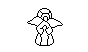 Lunes 30:Misa de  10:  Rosario Maese AlonsoMisa de  11: Misa de  7: Venancio, Concha, Antón y MarujaMartes 31:Misa de  10: Misa de  11: Misa de  7: Miércoles 1:Misa de  10: Misa de  11: Misa de 6: 1º Aniv.: José Claudio y RafaelMisa de  7: Jueves 2:Misa de  10: Misa de  11: Misa de  7: Alfonso, Ovidio y OlivaViernes 3:Misa de  10: Misa de  11: CatalinaMisa de  7: Sábado 4:Misa de  10: Misa de  11: ÁngelaMisa de 6: 1º Aniv. Lorena Oliver GalveMisa de  7: Domingo 5:Misa de  10: Mª Luisa y Fco. de BorjaMisa de  11: Remedios y ManuelMisa de  12: PuebloMisa de  1: Rqfael del Campo,sacerdote; Antonuo Cortes Flors y su esposa Concha Mendoza Sessé; difuntos de la fam. Santos-DíazMisa de  7:Avisos:1.- El viernes a las 7.30 Concierto especial para niños, de carácter didáctico, con la Orquesta y la dirección del Párroco de Colunga: D. Gaspar Muñiz Álvarez.   Obras que interpretan:Sinfonía de los juguetes de L. MozartAleluya de L. Cohen (de la película Shreck) . Suite con los temas principales de la película Frozen Debajo del mar (de la película La Sirenita). El oboe de Gabriel (de la película La Misión) Tema principal de la película La Bella y la Bestia . Tema principal de la película Piratas del caribe.   Presentaremos varios instrumentos: el oboe, el violín, el Cello, el teclado... y mostraremos cómo hacer música con un silbato, un triángulo, un pájaro de broma, una trompeta de juguete y un tambor. HOJA DE LOS NIÑOS DEL CATECISMO.Presentación:Amigas y amigos: ¡Buen domingo!: Venimos invitados a la fiesta de nuestro amigo Jesús. Estamos en su casa. El domingo pasado vimos como llamaba a sus discípulos y colaboradores. A Pedro, Andrés y a Santiago y Juan. Todos eran pescadores. Les dijo que los llamaba para ser pescadores de hombres. Eso es más difícil que pescar bocartes o clamares. Pero con Jesús todo se puede. Hoy nos dice cómo tenemos que ser y qué valores tenemos que vivir para ser amigos y discípulos suyos.  No os asustéis. Nos dice que los que le sigan vivirán contentos y dichosos. Jesús llena el corazón de alegría. 
Oramos todos juntos:Señor, Padre Bueno: Con Jesús comienza una vida nueva. Hoy, en la montaña, anuncia y proclama los valores y comportamientos que han de tener los que le sigan. Nosotros queremos ser sus amigos y colaboradores. Damos la fortaleza para poner en práctica y vivir como él nos dice y que sintamos la alegría y el gozo en el corazón. Te lo pedimos a Ti que vives y reinas por los siglos de los siglos. AménOracion sobre las ofrendasVale la que hay en la hoja anteriorOración finalJesús: Tú quieres ser nuestro amigo. Nos llamas a seguirte. Nos  haces colaboradores tuyos en ese mundo nuevo, más humano, que tú quieres para nosotros, para que vivamos todos más felices y contentos. Sabemos que para ser amigo tuyo, hay que ser solidario, pacífico, cercano y compasivo con los demás, tender la mano y compartir con los que necesitan ayuda. Y tener el corazón limpio de malos sentimientos. Aunque nos parezca difícil y costoso, es lo que llena el corazón de gozo y de alegría. Hoy nos dice que somos “dichosos”. Gracias por tu amistad. Amén Poner esto debajo de la Oración como anuncio.El viernes a las 7.30 Concierto especial para niños, de carácter didáctico, con la Orquesta y la dirección del Párroco de Colunga: D. Gaspar Muñiz Álvarez.   Obras que interpretan:Sinfonía de los juguetes de L. MozartAleluya de L. Cohen (de la película Shreck) . Suite con los temas principales de la película Frozen Debajo del mar (de la película La Sirenita). El oboe de Gabriel (de la película La Misión) Tema principal de la película La Bella y la Bestia . Tema principal de la película Piratas del caribe.   Presentaremos varios instrumentos: el oboe, el violín, el Cello, el teclado... y mostraremos cómo hacer música con un silbato, un triángulo, un pájaro de broma, una trompeta de juguete y un tambor. 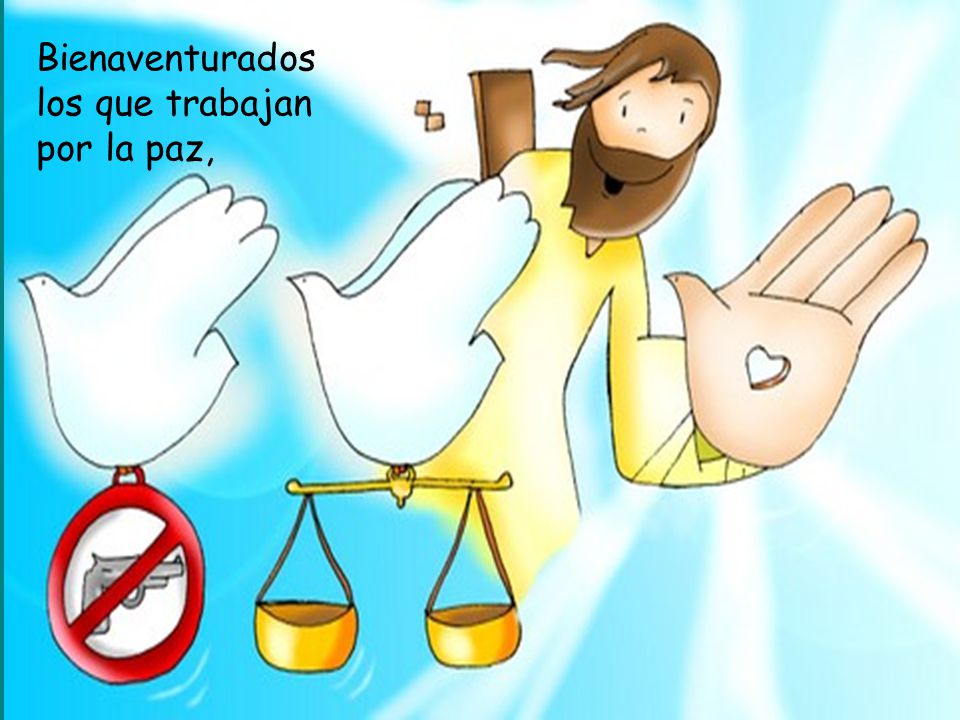 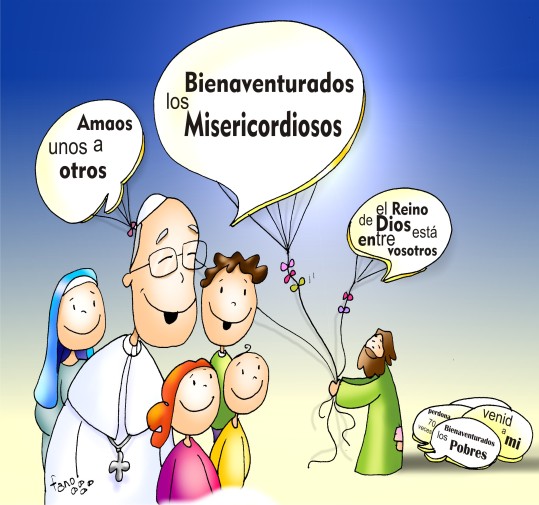 